  MADONAS NOVADA PAŠVALDĪBA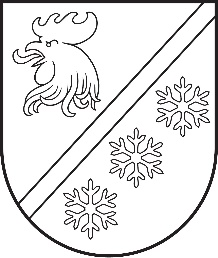 Reģ. Nr. 90000054572Saieta laukums 1, Madona, Madonas novads, LV-4801 t. 64860090, e-pasts: pasts@madona.lv ___________________________________________________________________________MADONAS NOVADA PAŠVALDĪBAS DOMESLĒMUMSMadonā2024. gada 29. februārī						        	     		      Nr. 124								                  (protokols Nr. 4, 65. p.)				Par nekustamā īpašuma “Jaundālderi”, Sarkaņu pagasts, Madonas novads, atsavināšanu, rīkojot izsoli           Madonas novada pašvaldības bilancē ir reģistrēts nekustamais īpašums “Jaundālderi”, Sarkaņu pagasts, Madonas novads, ar  kadastra Nr. 7090 004 0389- 9,0 ha platībā.Saskaņā ar Sarkaņu pagasta zemesgrāmatas nodalījumu Nr. 100000737816 nekustamais īpašums ar kadastra Nr. 7090 004 0389 sastāv no trīs zemes vienībām:Zemes vienība ar kadastra apzīmējumu 7090 004 0100 4,6 ha platībā;Zemes vienība ar kadastra apzīmējumu 7090 004 0101 2,6 ha platībā;Zemes vienība ar kadastra apzīmējumu 7090 004 0367 1,8 ha platībā.Nekustamajam īpašumam  “Jaundālderi”, Sarkaņu  pagasts, Madonas novads, noteikts galvenais lietošanas mērķis-lauksaimniecība (NĪLM kods 0101).Pašvaldībai nav nepieciešams saglabāt īpašumu pašvaldības funkciju veikšanai.Ir veikta nekustamā īpašuma novērtēšana. Atbilstoši sertificēta vērtētāja SIA „Liniko” (Latvijas Īpašumu Vērtētāju asociācijas profesionālās kvalifikācijas sertifikāts Nr. 131) 2023. gada 11. oktobra novērtējumam, nekustamā īpašuma tirgus vērtība noteikta – EUR 25 900,00 (divdesmit pieci tūkstoši deviņi simti eiro, 00 centi), t.sk.:lauksaimniecības un pārējās zemes nosacītā vērtība EUR 9 700;meža un pārējās zemes nosacītā vērtība EUR 11 600;mežaudzes nosacītā vērtība EUR 4 600.Saskaņā ar “Pašvaldību likuma” 10. panta (1) daļu Dome ir tiesīga izlemt ikvienu pašvaldības kompetences jautājumu.Saskaņā ar „Publiskas personas mantas atsavināšanas likuma” 47. pantu „publiskas personas mantas atsavināšanā iegūtos līdzekļus pēc atsavināšanas izdevumu segšanas ieskaita attiecīgas publiskās personas budžetā. Atsavināšanas izdevumu apmēru nosaka MK noteikumu paredzētajā kārtībā”.Pamatojoties uz Publiskas personas mantas atsavināšanas likuma 47. pantu, uz “Pašvaldību likuma” 10. panta pirmās daļas 16. punktu, Publiskas personas mantas atsavināšanas likuma 4. panta pirmo daļu, 8. panta otro daļu,  ņemot vērā 14.02.2024. Uzņēmējdarbības, teritoriālo un vides jautājumu komitejas un 20.02.2024. Finanšu un attīstības komitejas atzinumus, atklāti balsojot: PAR - 14 (Agris Lungevičs, Aigars Šķēls, Aivis Masaļskis, Andris Sakne, Artūrs Čačka, Artūrs Grandāns, Arvīds Greidiņš, Gatis Teilis, Guntis Klikučs, Iveta Peilāne, Kaspars Udrass, Sandra Maksimova, Valda Kļaviņa, Zigfrīds Gora), PRET - NAV, ATTURAS - NAV, Madonas novada pašvaldības dome NOLEMJ:Atsavināt nekustamo īpašumu “Jaundālderi”, Sarkaņu pagasts, Madonas novads, ar kadastra numuru 7090 004 0389 9,0 ha platībā, pārdodot to mutiskā izsolē ar augšupejošu soli.Noteikt nekustamā īpašuma “Jaundālderi”, Sarkaņu pagasts, Madonas novads nosacīto cenu - izsoles sākumcenu EUR 25 900,00 (divdesmit pieci tūkstoši deviņi simti eiro, 00 centi).Apstiprināt nekustamā īpašuma “Jaundālderi”, Sarkaņu pagasts, Madonas novads, izsoles noteikumus (izsoles noteikumi pielikumā).Uzdot Pašvaldības īpašuma iznomāšanas un atsavināšanas izsoļu komisijai organizēt nekustamā īpašuma izsoli.Kontroli par lēmuma izpildi uzdot pašvaldības izpilddirektoram U. Fjodorovam.             Domes priekšsēdētājs					             A. Lungevičs	Čačka 28080793